UNITED STATES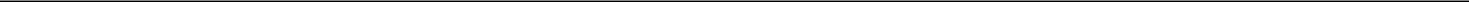 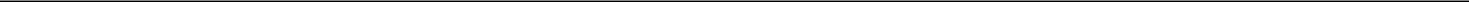 SECURITIES AND EXCHANGE COMMISSIONWASHINGTON, D.C. 20549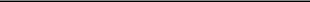 FORM 6-K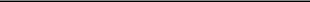 REPORT OF FOREIGN PRIVATE ISSUERPURSUANT TO RULE 13a-16 OR 15d-16UNDER THE SECURITIES EXCHANGE ACT OF 1934For the month of October 2022Commission File Number: 001-41431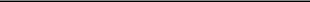 Polestar Automotive Holding UK PLC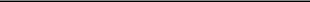 Assar Gabrielssons Väg 9405 31 Göteborg, Sweden(Address of principal executive office)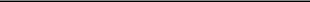 Indicate by check mark whether the registrant files or will file annual reports under cover of Form 20-F or Form 40-F.Form 20-F ☒	Form 40-F ☐Indicate by check mark if the registrant is submitting the Form 6-K in paper as permitted by Regulation S-T Rule 101(b)(1): ☐Indicate by check mark if the registrant is submitting the Form 6-K in paper as permitted by Regulation S-T Rule 101(b)(7): ☐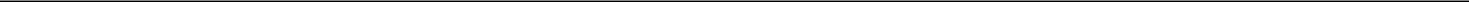 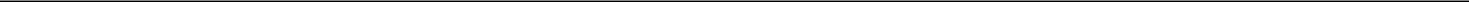 INFORMATION CONTAINED IN THIS REPORT ON FORM 6-K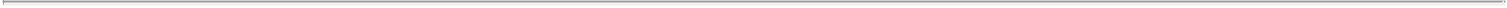 On October 7, 2022, Polestar Automotive Holding UK PLC (“Polestar”) issued a press release, announcing its preliminary estimates for global volumes for the third quarter of 2022 and confirmed its full year outlook. Polestar expects to release its financial and operational results for the third quarter of 2022 on Friday, November 11, 2022, before market opening in the USA. Polestar’s CEO and CFO expect to hold a live audio webcast on Friday, November 11, 2022 at 08:00 EDT (14:00 CET) to discuss the Company’s financial and operational results and outlook. Relevant documents and a link to the live audio webcast will be available on the Polestar Investor Relations website. A copy of the press release is attached hereto as Exhibit 99.1.Exhibit 99.1 to this Report on Form 6-K shall not be deemed “filed” for purposes of Section 18 of the Securities Exchange Act of 1934 (the “Exchange Act”) or otherwise subject to the liabilities of that section, nor shall it be deemed incorporated by reference in any filing under the Securities Act of 1933 or the Exchange Act.2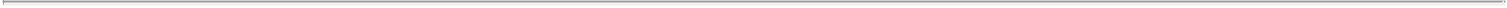 SIGNATURES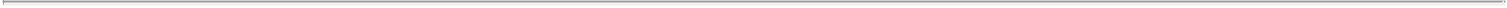 Pursuant to the requirements of the Securities Exchange Act of 1934, the registrant has duly caused this report to be signed on its behalf by the undersigned, thereunto duly authorized.Exhibit 99.1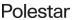 Polestar reports global volumes for the third quarter of 2022 and confirms full year outlookGOTHENBURG, SWEDEN – OCTOBER 7, 2022. Polestar Automotive Holding UK PLC (“Polestar” or the “Company,” Nasdaq: PSNY), the Swedish electric performance car brand, delivered approximately 9,215 vehicles in the third quarter of 2022, bringing the total year-to-date to approximately 30,400 cars for the first nine months of 2022, up 100% year-on-year.A recent ramp up in production following Covid-19 disruptions in China earlier in the year has resulted in significantly higher production rates and the company expects to meet its 50,000 global volume target for 2022 by delivering the remaining vehicles in the fourth quarter.“We needed to catch up on production after Covid-19 related setbacks in China and we have. The majority of Polestar 2 cars set for delivery in Q4 are ready and making their way to our customers in 27 markets around the world, with the fourth quarter set to be our strongest on record yet. I am confident we will meet our target of 50,000 cars for this year.” said Polestar CEO, Thomas Ingenlath.Polestar expects to post its financial and operational results for the third quarter of 2022 on Friday, November 11, 2022, before market opening in the USA. Polestar’s CEO and CFO will hold a live audio webcast that day at 08:00 EDT (14:00 CET) to discuss the Company’s financial and operational results and outlook. Relevant documents and a link to the live audio webcast will be available on the Polestar Investor Relations website at https://investors.polestar.com/.Ends.ContactsBojana FlintHead of Investor Relationsbojana.flint@polestar.comTanya RiddGlobal Head of Communications & PRtanya.ridd@polestar.comAbout Polestar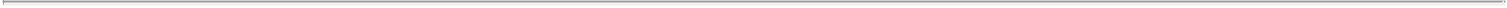 Polestar Automotive Holding UK PLC (Nasdaq: PSNY) (“Polestar”) is a Swedish premium electric vehicle manufacturer. Founded by Volvo Car AB (publ.) (together with its subsidiaries, “Volvo Cars”) and Zhejiang Geely Holding Group Co., Ltd (“Geely”), in 2017, Polestar enjoys specific technological and engineering synergies with Volvo Cars and benefits from significant economies of scale as a result.Polestar is headquartered in Gothenburg, Sweden, and its vehicles are currently available and on the road in markets across Europe, North America, China and Asia Pacific. By 2023, the company plans that its cars will be available in an aggregate of 30 markets. Polestar cars are currently manufactured in two facilities in China, with additional future manufacturing planned in the USA.Polestar has produced two electric performance cars. The Polestar 1 was built between 2019 and 2021 as a low-volume electric performance hybrid GT with a carbon fiber body, 609 hp, 1,000 Nm and an electric-only range of 124 km (WLTP) – the longest of any hybrid car in the world at the time.The Polestar 2 electric performance fastback is the company’s first fully electric, high volume car. The Polestar 2 model range includes three variants with a combination of long- and standard range batteries as large as 78 kWh, and dual- and single-motor powertrains with as much as 350 kW / 476 hp and 680 Nm.From 2022, Polestar plans to launch one new electric vehicle per year, starting with Polestar 3 – the company’s first electric performance SUV which is expected to debut on October 12, 2022. Polestar 4 is expected to follow in 2023, a smaller electric performance SUV coupe.In 2024, the Polestar 5 electric performance 4-door GT is planned to be launched as the production evolution of the Polestar Precept – the manifesto concept car Polestar released in 2020 that showcases the brand’s future vision in terms of design, technology, and sustainability. As the company seeks to reduce its climate impact with every new model, Polestar aims to produce a truly climate-neutral car by 2030.In March 2022, Polestar revealed its second concept car, an electric performance roadster which builds on the design, technology and sustainability ambitions laid out by Precept and showcases the brand’s vision for future sports cars. The hard-top convertible presents an evolution of the unique design language first shown by Precept and emphasises a dynamic driving experience. The concept further develops the focus on sustainability and technology, aiming towards greater circularity. Polestar confirmed in August 2022 that a version of the concept will be produced as the Polestar 6 electric performance roadster, with launch expected in 2026.Forward-Looking StatementsCertain statements in this press release (“Press Release”) may be considered “forward-looking statements” as defined in the Private Securities Litigation Reform Act of 1995. Forward-looking statements generally relate to future events or the future financial or operating performance of Polestar. For example, projections of revenue, volumes and other financial or operating metrics are forward-looking statements. In some cases, you can identify forward-looking statements by terminology such as “may”, “should”, “expect”,“intend”, “will”, “estimate”, “anticipate”, “believe”, “predict”, “potential”, “forecast”, “plan”, “seek”, “future”, “propose” or “continue”, or the negatives of these terms or variations of them or similar terminology. Such forward-looking statements are subject to risks, uncertainties, and other factors which could cause actual results to differ materially from those expressed or implied by such forward looking statements.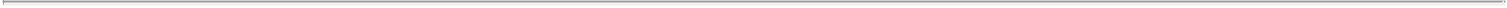 These forward-looking statements are based upon estimates and assumptions that, while considered reasonable by Polestar and its management, as the case may be, are inherently uncertain. Factors that may cause actual results to differ materially from current expectations include, but are not limited to: (1) Polestar’s ability to maintain agreements or partnerships with its strategic partners, Volvo Cars and Geely, and to develop new agreements or partnerships; (2) Polestar’s ability to maintain relationships with its existing suppliers, and source new suppliers for its critical components, and to complete building out its supply chain, while effectively managing the risks due to such relationships; (3) Polestar’s reliance on its partnerships with vehicle charging networks to provide charging solutions for its vehicles and its reliance on strategic partners for servicing its vehicles and their integrated software; (4) Polestar’s reliance on its partners to manufacture vehicles at a high volume, some of which have limited experience in producing electric vehicles, and on the allocation of sufficient production capacity to Polestar by its partners in order for Polestar to be able to increase its vehicle production capacities; (5) competition, the ability of Polestar to grow and manage growth profitably, maintain relationships with customers and suppliers and retain its management and key employees; (6) Polestar’s estimates of expenses and profitability; (7) increases in costs, disruption of supply or shortage of materials, in particular for lithium-ion cells or semiconductors; (8) the possibility that Polestar may be adversely affected by other economic, business, and/or competitive factors; (9) the effects of competition and the high barriers to entry in the automotive industry, and the pace and depth of electric vehicle adoption generally on Polestar’s future business; (10) changes in regulatory requirements, governmental incentives and fuel and energy prices; (11) the outcome of any legal proceedings that may be instituted against Polestar or others; (12) the ability to meet stock exchange listing standards; (13) risks associated with changes in applicable laws or regulations and with Polestar’s international operations; (14) Polestar’s ability to establish its brand and capture additional market share, and the risks associated with negative press or reputational harm, including from lithium-ion battery cells catching fire or venting smoke; (15) delays in the design, manufacture, launch and financing of Polestar’s vehicles and Polestar’s reliance on a limited number of vehicle models to generate revenues; (16) Polestar’s ability to continuously and rapidly innovate, develop and market new products; (17) risks related to future market adoption of Polestar’s offerings; (18) risks related to Polestar’s distribution model; (19) the impact of the global COVID-19 pandemic, inflation, interest rate changes, the ongoing conflict between Ukraine and Russia, supply chain disruptions and logistical constraints on Polestar, Polestar’s projected results of operations, financial performance or other financial and operational metrics, or on any of the foregoing risks; and (20) other risks and uncertainties set forth in the sections entitled “Risk Factors” and “Cautionary Note Regarding Forward-Looking Statements” in Polestar’s Form 20-F, and other documents filed, or to be filed, with the SEC by Polestar. There may be additional risks that Polestar presently does not know or that Polestar currently believes are immaterial that could also cause actual results to differ from those contained in the forward-looking statements.Nothing in this Press Release should be regarded as a representation by any person that the forward-looking statements set forth herein will be achieved or that any of the contemplated results of such forward-looking statements will be achieved. You should not place undue reliance on forward-looking statements, which speak only as of the date they are made. Polestar assumes no obligation to update these forward-looking statements, even if new information becomes available in the future.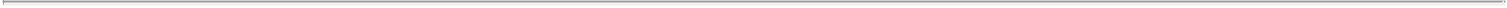 EXHIBIT INDEXEXHIBIT INDEXEXHIBIT INDEXExhibit No.Description of ExhibitDescription of ExhibitDescription of Exhibit99.1Press Release of Polestar Automotive Holding UK PLC, dated October 7, 2022, titled “Polestar reports global volumes for the thirdPress Release of Polestar Automotive Holding UK PLC, dated October 7, 2022, titled “Polestar reports global volumes for the thirdPress Release of Polestar Automotive Holding UK PLC, dated October 7, 2022, titled “Polestar reports global volumes for the thirdquarter of 2022 and confirms full year outlook.”quarter of 2022 and confirms full year outlook.”3POLESTAR AUTOMOTIVE HOLDING UK PLCPOLESTAR AUTOMOTIVE HOLDING UK PLCDate: October 7, 2022By:/s/ Thomas IngenlathName:Thomas IngenlathTitle:Chief Executive OfficerBy:/s/ Johan MalmqvistName:Johan MalmqvistTitle:Chief Financial Officer4